Dzień Dobry  Uwaga, uwaga! Ten list czytasz tylko ty! Jest to bardzo tajne ,dlatego mam nadzieje  że twoja mama nie czyta tego listu  Ten tydzień zdecydowanie należy do najlepszych bo będziemy rozmawiać o …RODZINIE  Zbliża się do nas wielkimi krokami dzień MAMY Dokładna data tego wydarzenia to 26 maja.  Przed nami jest jeszcze dzień TATY a dokładnie 23 czerwca. Na dzisiaj zaplanowałam kilka niespodzianek! Zobacz!Edukacja polonistycznaPrzygotuj podręcznik i ćwiczenia do j.polskiego, piórnik, zdjęcia mamy i taty! Otwórz swój podręcznik na stronie 44-45. Przyjrzyj się ilustracji i odpowiedz na pytaniaPowiedz dla kogo dzieci przygotowały niespodziankę. Opowiedz co znajduje się na tej ilustracji. Zastanów się z jakiej okazji dzieci przygotowały niespodziankę dla Rodziców. Podaj kilka przykładów upominków które możesz podarować Rodzicom. Następnie otwórz ćwiczenia na stronie 44. Przed Tobą zadanie 1. Napisz nazwy świąt i pamiętaj że zawsze nazwy świąt piszemy WIELKĄ LITERĄ!   Powyżej przy 4 punkcie miałeś/miałaś podać kilka przykładów upominków dla Rodziców. W zadaniu 2 musisz przepisać wyrazy składające się z 3 sylab i podkreślić w nich samogłoski. Zatem, do dzieła! Pisałam do Ciebie abyś przygotował/ przygotowała zdjęcia swoich rodziców. Przyjrzyj się ilustracją i opowiedz jaka jest twoja mama i jaki jest twój tata  Edukacja technicznaZ racji tego że jutro już jest Święto naszych MAM przygotowałam dla ciebie do zrobienia małą laurkę!  Chciałabym abyś wyciągnął/ wyciągnęła zwykła biała kartkę a4, oraz kredki i pisaki.  Najpierw napisz sobie na środku kartki czerwonym pisakiem napis „MOJA MAMA” (pionowo, literka pod literką). Będziesz teraz do każdej literki wpisywał inny wyraz. Spójrz, to powinno wyglądać tak: M ĄDRA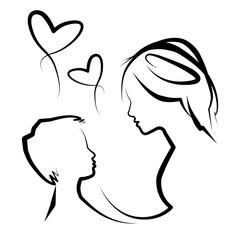                                    CUDOWNA                             KOCHAJĄCA                                   WSPANIAŁA                                      POMOCNA                                   NIESAMOWITA    POMYSŁOWA                       TROSKLIWAJeśli na białej kartce a4 masz już właśnie taki napis napisany to teraz to tego dołączymy coś od siebie. Chciałabym abyś teraz wziął/ wzięła do ręki kredki i pięknie ozdobił/ ozdobiła tą kartkę.  Myśle że skoro jest to dzień Mamy to może warto było by narysować swoją mamę, albo jakieś pięknie kwiaty czy duże i czerwone twoje serce   PAMIĘTAJ! Dzień mamy jest dopiero jutro, dlatego nie dawaj jeszcze dzisiaj mamie prezentu tylko jutro, może to być nawet z samego rana  w jutrzejszym liście podam jeszcze jedną niespodziankę dla twojej MAMY  Wychowanie fizycznehttps://wordwall.net/pl/resource/1123982/dotknij-okienka-nast%C4%99pnie-wykonaj-%C4%87wiczenia-przedstawione-na Powodzenia ! Miłego dnia  